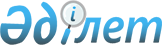 "2020-2022 жылдарға арналған қала және ауылдық округ бюджеттері туралы" Талас аудандық мәслихатының 2019 жылғы 23 желтоқсандағы №68-2 шешіміне өзгерістер енгізу туралыЖамбыл облысы Талас аудандық мәслихатының 2020 жылғы 30 қазандағы № 82-2 шешімі. Жамбыл облысының Әділет департаментінде 2020 жылғы 12 қарашада № 4804 болып тіркелді
      Қазақстан Республикасының 2008 жылғы 4 желтоқсандағы Бюджет Кодексінің 75 бабының 2 тармағына және "Қазақстан Республикасындағы жергілікті мемлекеттік басқару және өзін-өзі басқару туралы" Қазақстан Республикасының 2001 жылғы 23 қаңтардағы Заңының 6-бабының 1 тармағының 1) тармақшасына сәйкес Талас аудандық маслихаты ШЕШІМ ҚАБЫЛДАДЫ:
      1. "2020-2022 жылдарға арналған қала және ауылдық округ бюджеттері туралы" Талас ауданы мәслихатының 2019 жылғы 23 желтоқсандағы № 68-2 шешіміне (Нормативтік құқықтық актілерді мемлекеттік тіркеу тізілімінде № 4477 болып тіркелген, электронды түрде 2020 жылы 05 қаңтарда Қазақстан Республикасы нормативтік құқықтық актілерінің эталондық бақылау банкінде жарияланған) келесі өзгерістер енгізілсін:
      1 тармақта:
      1) тармақшада:
      "1 726 685" сандары "1 746 859" сандарымен ауыстырылсын;
      "87 710" сандары "87 588" сандарымен ауыстырылсын;
      "1 317" сандары "1 439" сандарымен ауыстырылсын;
      2) тармақшада:
      "1 917 301" сандары "1 925 820" сандарымен ауыстырылсын;
      4) тармақшада:
      "-190 616" саны "-178 961" сандарымен ауыстырылсын;
      5) тармақшада:
      "190 616" саны "178 961" сандарымен ауыстырылсын.
      Аталған шешімнің 1, 2, 3, 4, 5, 6, 7, 8, 9, 10, 11, 12, 13, 14 қосымшалары осы шешімнің 1, 2, 3, 4, 5, 6, 7, 8, 9, 10, 11, 12, 13, 14 қосымшаларына сәйкес жаңа редакцияда мазмұндалсын.
      2. Осы шешімнің орындалуына бақылау және интернет-ресурстарында жариялауды аудандық мәслихаттың аумақтық әлеуметтік-экономикалық дамуы, бюджет және жергілікті салықтар мәселелері жөніндегі тұрақты комиссиясына жүктелсін.
      3. Осы шешім әділет органдарында мемлекеттік тіркелген күннен бастап күшіне енеді 2020 жылдың 1 қаңтарынан қолданысқа енгізіледі. 2020 жылға арналған Қаратау қаласының бюджеті 2020 жылға арналған Ақкөл ауылдық округінің бюджеті 2020 жылға арналған Берікқара ауылдық округінің бюджеті 2020 жылға арналған Бостандық ауылдық округінің бюджеті 2020 жылға арналған Қызыләуіт ауылдық округінің бюджеті 2020 жылға арналған Ойық ауылдық округінің бюджеті 2020 жылға арналған Үшарал ауылдық округінің бюджеті 2020 жылға арналған С.Шәкіров ауылдық округінің бюджеті 2020 жылға арналған Аққұм ауылдық округінің бюджеті 2020 жылға арналған Қаратау ауылдық округінің бюджеті 2020 жылға арналған Кеңес ауылдық округінің бюджеті 2020 жылға арналған Көктал ауылдық округінің бюджеті 2020 жылға арналған Қасқабұлақ ауылдық округінің бюджеті 2020 жылға арналған Тамды ауылдық округінің бюджеті
					© 2012. Қазақстан Республикасы Әділет министрлігінің «Қазақстан Республикасының Заңнама және құқықтық ақпарат институты» ШЖҚ РМК
				
      Талас аудандық

      мәслихатының төрағасы 

Х. Джолдасов

      Талас аудандық мәслихат хатшысы 

А. Тулебаев
Талас ауданы мәслихатының
2019 жылғы 23 желтоқсандағы
№ 68-2 шешіміне 1 қосымша
Санаты

Сыныбы

 Ішкі сыныбы
Санаты

Сыныбы

 Ішкі сыныбы
Санаты

Сыныбы

 Ішкі сыныбы
Сомасы, мың теңге
Санаты

Сыныбы

 Ішкі сыныбы
Санаты

Сыныбы

 Ішкі сыныбы
Санаты

Сыныбы

 Ішкі сыныбы
Атауы
Сомасы, мың теңге
1.КІРІСТЕР
752 249
1
Салықтық түсімдер
66 323
01
Табыс салығы
23 486
2
Жеке табыс салығы
23 486
04
Меншiкке салынатын салықтар
42 684
1
Мүлiкке салынатын салықтар
336
3
Жер салығы
6 032
4
Көлiк құралдарына салынатын салық
36 316
05
Тауарларға, жұмыстарға және қызметтерге салынатын iшкi салықтар
153
4
Кәсiпкерлiк және кәсiби қызметтi жүргiзгенi үшiн алынатын алымдар
153
2
Салықтық емес түсiмдер
190
06
Басқа да салықтық емес түсiмдер
190
1
Басқа да салықтық емес түсiмдер
190
4
Трансферттердің түсімдері
685 736
02
Мемлекеттiк басқарудың жоғары тұрған органдарынан түсетiн трансферттер
685 736
3
Аудандық бюджеттен түсетiн трансферттер
685 736
Функционалдық топ
Функционалдық топ
Функционалдық топ
Функционалдық топ
Сомасы, мың теңге
Функционалдық кіші топ
Функционалдық кіші топ
Функционалдық кіші топ
Сомасы, мың теңге
Бюджеттік бағдарламалардың әкімшісі
Бюджеттік бағдарламалардың әкімшісі
Бюджеттік бағдарламалардың әкімшісі
Сомасы, мың теңге
Бюджеттік бағдарлама
Бюджеттік бағдарлама
Сомасы, мың теңге
Кіші бағдарлама
Сомасы, мың теңге
Атауы
Сомасы, мың теңге
1
1
1
2
3
2. Шығындар
757 472
01
Жалпы сипаттағы мемлекеттiк қызметтер
138 500
124
Аудандық маңызы бар қала, ауыл, кент, ауылдық округ әкімінің аппараты
138 500
001
Аудандық маңызы бар қала, ауыл, кент, ауылдық округ әкімінің қызметін қамтамасыз ету жөніндегі қызметтер
123 950
022
Мемлекеттік органның күрделі шығыстары
14 550
04
Бiлiм беру
494 746
124
Аудандық маңызы бар қала, ауыл, кент, ауылдық округ әкімінің аппараты
490 570
004
Мектепке дейінгі тәрбиелеу және оқыту және мектепке дейінгі тәрбиелеу және оқыту ұйымдарында медициналық қызмет көрсетуді ұйымдастыру
490 570
124
Аудандық маңызы бар қала, ауыл, кент, ауылдық округ әкімінің аппараты
4 176
005
Ауылдық жерлерде балаларды мектепке дейін тегін алып баруды және кері алып келуді ұйымдастыру
4 176
07
Тұрғын үй-коммуналдық шаруашылық
124 226
124
Аудандық маңызы бар қала, ауыл, кент, ауылдық округ әкімінің аппараты
124 226
008
Елді мекендердегі көшелерді жарықтандыру
51 102
011
Елді мекендерді абаттандыру мен көгалдандыру
73 124
Санаты
Санаты
Санаты
Сомасы, мың теңге
Сыныбы
Сыныбы
Сыныбы
Атауы
Сомасы, мың теңге
Ішкі сыныбы
Ішкі сыныбы
Ішкі сыныбы
Ішкі сыныбы
Сомасы, мың теңге
1
1
1
2
3
5
Бюджеттік кредиттерді өтеу
0
01
Бюджеттік кредиттерді өтеу
0
1
Мемлекеттік бюджеттен берілген бюджеттік кредиттерді өтеу
0
Функционалдық топ
Функционалдық топ
Функционалдық топ
Функционалдық топ
Сомасы, мың теңге
Бюджеттік бағдарламалардың әкімшісі
Бюджеттік бағдарламалардың әкімшісі
Бюджеттік бағдарламалардың әкімшісі
Бюджеттік бағдарламалардың әкімшісі
Сомасы, мың теңге
Бағдарлама
Бағдарлама
Бағдарлама
Бағдарлама
Сомасы, мың теңге
Атауы
Сомасы, мың теңге
1
1
1
2
3
4. Қаржы активтерімен жасалатын операциялар бойынша сальдо
0
Қаржы активтерін сатып алу
0
Санаты
Санаты
Санаты
Сомасы, мың теңге
Сыныбы
Сыныбы
Сыныбы
Атауы
Сомасы, мың теңге
Ішкі сыныбы
Ішкі сыныбы
Ішкі сыныбы
Ішкі сыныбы
Сомасы, мың теңге
1
1
1
2
3
6
Мемлекеттің қаржы активтерін сатудан түсетін түсімдер
0
Функционалдық топ
Функционалдық топ
Функционалдық топ
Функционалдық топ
Сомасы, мың теңге
Бюджеттік бағдарламалардың әкімшісі
Бюджеттік бағдарламалардың әкімшісі
Бюджеттік бағдарламалардың әкімшісі
Бюджеттік бағдарламалардың әкімшісі
Сомасы, мың теңге
Бағдарлама
Бағдарлама
Бағдарлама
Бағдарлама
Сомасы, мың теңге
Атауы
Сомасы, мың теңге
1
1
1
2
3
5. Бюджет тапшылығы (профициті)
5 223
6. Бюджет тапшылығын қаржыландыру (профицитін пайдалану)
5 223
Санаты
Санаты
Санаты
Сомасы, мың теңге
Сыныбы
Сыныбы
Сыныбы
Атауы
Сомасы, мың теңге
Ішкі сыныбы
Ішкі сыныбы
Ішкі сыныбы
Ішкі сыныбы
Сомасы, мың теңге
1
1
1
2
3
7
Қарыздар түсімі
0
01
Мемлекеттік ішкі қарыздар 
0
2
Қарыз алу келісім-шарттары
0
Функционалдық топ
Функционалдық топ
Функционалдық топ
Функционалдық топ
Сомасы, мың теңге
Бюджеттік бағдарламалардың әкімшісі
Бюджеттік бағдарламалардың әкімшісі
Бюджеттік бағдарламалардың әкімшісі
Бюджеттік бағдарламалардың әкімшісі
Сомасы, мың теңге
Бағдарлама
Бағдарлама
Бағдарлама
Бағдарлама
Сомасы, мың теңге
Атауы
Атауы
Атауы
Атауы
Сомасы, мың теңге
1
1
1
2
3
16
Қарыздарды өтеу
0
452
Ауданның (облыстық маңызы бар қаланың) қаржы бөлімі
0
008
Жергілікті атқарушы органның жоғары тұрған бюджет алдындағы борышын өтеу
0
Санаты
Санаты
Санаты
Сомасы, мың теңге
Сыныбы
Сыныбы
Сыныбы
Атауы
Сомасы, мың теңге
Ішкі сыныбы
Ішкі сыныбы
Ішкі сыныбы
Ішкі сыныбы
Сомасы, мың теңге
1
1
1
2
3
8
Бюджет қаражаттарының пайдаланылатын қалдықтары
5 223Талас ауданы мәслихатының
2019 жылғы 23 желтоқсандағы
68-2 шешіміне 2 қосымша
Санаты
Санаты
Сомасы, 

мың теңге
Сыныбы
Сыныбы
Сомасы, 

мың теңге
Ішкі сыныбы 
Ішкі сыныбы 
Сомасы, 

мың теңге
Сомасы, 

мың теңге
Атауы
Сомасы, 

мың теңге
1.КІРІСТЕР
86 100
1
Салықтық түсімдер
2 486
01
Табыс салығы
114
2
Жеке табыс салығы
114
04
Меншiкке салынатын салықтар
2 372
1
Мүлiкке салынатын салықтар
20
3
Жер салығы
68
4
Көлiк құралдарына салынатын салық
2 284
4
Трансферттердің түсімдері
83 614
02
Мемлекеттiк басқарудың жоғары тұрған органдарынан түсетiн трансферттер
83 614
3
Аудандық бюджеттен түсетiн трансферттер
83 614
Функционалдық топ
Функционалдық топ
Функционалдық топ
Функционалдық топ
Сомасы, мың теңге
Функционалдық кіші топ
Функционалдық кіші топ
Функционалдық кіші топ
Сомасы, мың теңге
Бюджеттік бағдарламалардың әкімшісі
Бюджеттік бағдарламалардың әкімшісі
Бюджеттік бағдарламалардың әкімшісі
Сомасы, мың теңге
Бюджеттік бағдарлама
Бюджеттік бағдарлама
Сомасы, мың теңге
Кіші бағдарлама
Кіші бағдарлама
Сомасы, мың теңге
Атауы
Сомасы, мың теңге
1
1
1
2
3
2. Шығындар
107 684
01
Жалпы сипаттағы мемлекеттiк қызметтер
48 070
124
Аудандық маңызы бар қала, ауыл, кент, ауылдық округ әкімінің аппараты
48 070
001
Аудандық маңызы бар қала, ауыл, кент, ауылдық округ әкімінің қызметін қамтамасыз ету жөніндегі қызметтер
46 914
022
Мемлекеттік органның күрделі шығыстары
1 156
04
Бiлiм беру
53 297
124
Аудандық маңызы бар қала, ауыл, кент, ауылдық округ әкімінің аппараты
53 297
004
Мектепке дейінгі тәрбиелеу және оқыту және мектепке дейінгі тәрбиелеу және оқыту ұйымдарында медициналық қызмет көрсетуді ұйымдастыру
53 297
07
Тұрғын үй-коммуналдық шаруашылық
4 186
124
Аудандық маңызы бар қала, ауыл, кент, ауылдық округ әкімінің аппараты
4 186
008
Елді мекендердегі көшелерді жарықтандыру
3 700
011
Елді мекендерді абаттандыру мен көгалдандыру
486
13
Басқалар
2 131
124
Аудандық маңызы бар қала, ауыл, кент, ауылдық округ әкімінің аппараты
2 131
040
Өңірлерді дамытудың 2025 жылға дейінгі мемлекеттік бағдарламасы шеңберінде өңірлерді экономикалық дамытуға жәрдемдесу бойынша шараларды іске асыруға ауылдық елді мекендерді жайластыруды шешуге арналған іс-шараларды іске асыру
2 131
Функционалдық топ
Функционалдық топ
Функционалдық топ
Функционалдық топ
Сомасы, мың тенге
Бюджеттік бағдарламалардың әкімшісі
Бюджеттік бағдарламалардың әкімшісі
Бюджеттік бағдарламалардың әкімшісі
Сомасы, мың тенге
Бағдарлама
Бағдарлама
Сомасы, мың тенге
Атауы
1
1
1
2
3
4. Қаржы активтерімен жасалатын операциялар бойынша сальдо
0
Қаржы активтерін сатып алу
0
Санаты
Санаты
Сомасы, мың тенге
Сыныбы
Сыныбы
Атауы
Сомасы, мың тенге
Ішкі сыныбы
Ішкі сыныбы
1
1
1
2
3
6
Мемлекеттің қаржы активтерін сатудан түсетін түсімдер
0
Функционалдық топ
Функционалдық топ
Функционалдық топ
Функционалдық топ
Бюджеттік бағдарламалардың әкімшісі
Бюджеттік бағдарламалардың әкімшісі
Бюджеттік бағдарламалардың әкімшісі
Сомасы, мың тенге
Бағдарлама
Бағдарлама
Атауы
1
1
1
2
3
5. Бюджет тапшылығы (профициті)
21 584
6. Бюджет тапшылығын қаржыландыру (профицитін пайдалану)
21 584
Санаты
Санаты
Сыныбы
Сыныбы
Атауы
Сомасы, мың тенге
Ішкі сыныбы
Ішкі сыныбы
1
1
1
2
3
7
Қарыздар түсімі
21 473
01
Мемлекеттік ішкі қарыздар 
21 473
2
Қарыз алу келісім-шарттары
21 473
Функционалдық топ
Функционалдық топ
Функционалдық топ
Функционалдық топ
Бюджеттік бағдарламалардың әкімшісі
Бюджеттік бағдарламалардың әкімшісі
Бюджеттік бағдарламалардың әкімшісі
Сомасы, мың тенге
Бағдарлама
Бағдарлама
Атауы
1
1
1
2
3
16
Қарыздарды өтеу
0
452
Ауданның (облыстық маңызы бар қаланың) қаржы бөлімі
0
008
Жергілікті атқарушы органның жоғары тұрған бюджет алдындағы борышын өтеу
0
Санаты
Санаты
Сыныбы
Сыныбы
Атауы
Сомасы, мың тенге
Ішкі сыныбы
Ішкі сыныбы
1
1
1
2
3
8
Бюджет қаражаттарының пайдаланылатын қалдықтары
111Талас ауданы мәслихатының
2019 жылғы 23 желтоқсандағы
№ 68-2 шешіміне 3 қосымша
Санаты
Санаты
Санаты
Сомасы, мың теңге
Сыныбы
Сыныбы
Сомасы, мың теңге
Ішкі сыныбы
Ішкі сыныбы
Сомасы, мың теңге
Сомасы, мың теңге
Атауы
Сомасы, мың теңге
1.КІРІСТЕР
64 182
1
Салықтық түсімдер
2 737
01
Табыс салығы
392
2
Жеке табыс салығы
392
04
Меншiкке салынатын салықтар
2 345
1
Мүлiкке салынатын салықтар
19
3
Жер салығы
68
4
Көлiк құралдарына салынатын салық
2258
4
Трансферттердің түсімдері
61 445
02
Мемлекеттiк басқарудың жоғары тұрған органдарынан түсетiн трансферттер
61 445
3
Аудандық бюджеттен түсетiн трансферттер
61 445
Функционалдық топ
Функционалдық топ
Функционалдық топ
Функционалдық топ
Сомасы, мың теңге
Функционалдық кіші топ
Функционалдық кіші топ
Функционалдық кіші топ
Сомасы, мың теңге
Бюджеттік бағдарламалардың әкімшісі
Бюджеттік бағдарламалардың әкімшісі
Бюджеттік бағдарламалардың әкімшісі
Сомасы, мың теңге
Бюджеттік бағдарлама
Бюджеттік бағдарлама
Сомасы, мың теңге
Кіші бағдарлама
Сомасы, мың теңге
Атауы
Сомасы, мың теңге
1
1
1
2
3
2. Шығындар
64 730
01
Жалпы сипаттағы мемлекеттiк қызметтер
27 987
124
Аудандық маңызы бар қала, ауыл, кент, ауылдық округ әкімінің аппараты
27 987
001
Аудандық маңызы бар қала, ауыл, кент, ауылдық округ әкімінің қызметін қамтамасыз ету жөніндегі қызметтер
27 385
022
Мемлекеттік органның күрделі шығыстары
602
04
Бiлiм беру
29 810
124
Аудандық маңызы бар қала, ауыл, кент, ауылдық округ әкімінің аппараты
29 810
004
Мектепке дейінгі тәрбиелеу және оқыту және мектепке дейінгі тәрбиелеу және оқыту ұйымдарында медициналық қызмет көрсетуді ұйымдастыру
29 810
07
Тұрғын үй-коммуналдық шаруашылық
4 835
124
Аудандық маңызы бар қала, ауыл, кент, ауылдық округ әкімінің аппараты
4 835
008
Елді мекендердегі көшелерді жарықтандыру
4300
011
Елді мекендерді абаттандыру мен көгалдандыру
535
13
Басқалар
2 098
124
Аудандық маңызы бар қала, ауыл, кент, ауылдық округ әкімінің аппараты
2 098
040
Өңірлерді дамытудың 2025 жылға дейінгі мемлекеттік бағдарламасы шеңберінде өңірлерді экономикалық дамытуға жәрдемдесу бойынша шараларды іске асыруға ауылдық елді мекендерді жайластыруды шешуге арналған іс-шараларды іске асыру
2 098
Санаты
Санаты
Санаты
Сомасы,

 мың теңге
Сыныбы
Сыныбы
Атауы
Ішкі сыныбы
Ішкі сыныбы
1
1
1
2
3
5
Бюджеттік кредиттерді өтеу
0
01
Бюджеттік кредиттерді өтеу
0
1
Мемлекеттік бюджеттен берілген бюджеттік кредиттерді өтеу
0
Бюджеттік бағдарламалардың әкімшісі
Бюджеттік бағдарламалардың әкімшісі
Бюджеттік бағдарламалардың әкімшісі
Сомасы, 

мың теңге
Бағдарлама
Бағдарлама
Атауы
1
1
1
2
3
4. Қаржы активтерімен жасалатын операциялар бойынша сальдо
0
Қаржы активтерін сатып алу
0
Санаты
Санаты
Санаты
Сомасы,

 мың теңге
Сыныбы
Сыныбы
Атауы
Ішкі сыныбы
Ішкі сыныбы
1
1
1
2
3
6
Мемлекеттің қаржы активтерін сатудан түсетін түсімдер
0
Бюджеттік бағдарламалардың әкімшісі
Бюджеттік бағдарламалардың әкімшісі
Бюджеттік бағдарламалардың әкімшісі
Сомасы, 

мың теңге
Бағдарлама
Бағдарлама
Атауы
1
1
1
2
3
5. Бюджет тапшылығы (профициті)
548
6. Бюджет тапшылығын қаржыландыру (профицитін пайдалану)
548
Санаты
Санаты
Санаты
Сомасы, 

мың теңге
Сыныбы
Сыныбы
Атауы
Ішкі сыныбы
Ішкі сыныбы
1
1
1
2
3
7
Қарыздар түсімі
0
01
Мемлекеттік ішкі қарыздар 
0
2
Қарыз алу келісім-шарттары
0
Бюджеттік бағдарламалардың әкімшісі
Бюджеттік бағдарламалардың әкімшісі
Бюджеттік бағдарламалардың әкімшісі
Сомасы, 

мың теңге
Бағдарлама
Бағдарлама
Атауы
1
1
1
2
3
16
Қарыздарды өтеу
0
452
Ауданның (облыстық маңызы бар қаланың) қаржы бөлімі
0
008
Жергілікті атқарушы органның жоғары тұрған бюджет алдындағы борышын өтеу
0
Санаты
Санаты
Санаты
Сомасы, 

мың теңге
Сыныбы
Сыныбы
Атауы
Ішкі сыныбы
Ішкі сыныбы
1
1
1
2
3
8
Бюджет қаражаттарының пайдаланылатын қалдықтары
548Талас ауданы мәслихатының
2019 жылғы 23 желтоқсандағы
№ 68-2 шешіміне 4 қосымша
Санаты
Санаты
Сомасы, мың теңге
Сыныбы
Сыныбы
Сыныбы
Сомасы, мың теңге
Ішкі сыныбы
Ішкі сыныбы
Сомасы, мың теңге
Атауы
Сомасы, мың теңге
1.КІРІСТЕР
137 437
1
Салықтық түсімдер
1 826
01
Табыс салығы
32
2
Жеке табыс салығы
32
04
Меншiкке салынатын салықтар
1 794
1
Мүлiкке салынатын салықтар
46
3
Жер салығы
117
4
Көлiк құралдарына салынатын салық
1 631
2
Салықтық емес түсiмдер
114
01
Мемлекеттік меншіктен түсетін кірістер
75
5
Мемлекет меншігіндегі мүлікті жалға беруден түсетін кірістер
75
06
Басқа да салықтық емес түсiмдер
39
1
Басқа да салықтық емес түсiмдер
39
4
Трансферттердің түсімдері
135 497
02
Мемлекеттiк басқарудың жоғары тұрған органдарынан түсетiн трансферттер
135 497
3
Аудандық бюджеттен түсетiн трансферттер
135 497
Функционалдық топ
Функционалдық топ
Функционалдық топ
Функционалдық топ
Сомасы, мың теңге
Функционалдық кіші топ
Функционалдық кіші топ
Функционалдық кіші топ
Сомасы, мың теңге
Бюджеттік бағдарламалардың әкімшісі
Бюджеттік бағдарламалардың әкімшісі
Бюджеттік бағдарламалардың әкімшісі
Сомасы, мың теңге
Бюджеттік бағдарлама
Бюджеттік бағдарлама
Сомасы, мың теңге
Кіші бағдарлама
Сомасы, мың теңге
Атауы
Сомасы, мың теңге
1
1
1
2
3
2. Шығындар
143 095
01
Жалпы сипаттағы мемлекеттiк қызметтер
34 145
124
Аудандық маңызы бар қала, ауыл, кент, ауылдық округ әкімінің аппараты
34 145
001
Аудандық маңызы бар қала, ауыл, кент, ауылдық округ әкімінің қызметін қамтамасыз ету жөніндегі қызметтер
27 365
022
Мемлекеттік органның күрделі шығыстары
6 780
04
Бiлiм беру
87 577
124
Аудандық маңызы бар қала, ауыл, кент, ауылдық округ әкімінің аппараты
87 577
004
Мектепке дейінгі тәрбиелеу және оқыту және мектепке дейінгі тәрбиелеу және оқыту ұйымдарында медициналық қызмет көрсетуді ұйымдастыру
87 577
07
Тұрғын үй-коммуналдық шаруашылық
12 063
124
Аудандық маңызы бар қала, ауыл, кент, ауылдық округ әкімінің аппараты
12 063
008
Елді мекендердегі көшелерді жарықтандыру
7 912
011
Елді мекендерді абаттандыру мен көгалдандыру
4 151
12
Көлiк және коммуникация
7 316
124
Аудандық маңызы бар қала, ауыл, кент, ауылдық округ әкімінің аппараты
7 316
Елді-мекендер көшелеріндегі автомобиль жолдарын күрделі және орташа жөндеу
7 316
13
Басқалар
1 994
124
Аудандық маңызы бар қала, ауыл, кент, ауылдық округ әкімінің аппараты
1 994
040
Өңірлерді дамытудың 2025 жылға дейінгі мемлекеттік бағдарламасы шеңберінде өңірлерді экономикалық дамытуға жәрдемдесу бойынша шараларды іске асыруға ауылдық елді мекендерді жайластыруды шешуге арналған іс-шараларды іске асыру
1 994
Санаты
Санаты
Санаты
Сыныбы
Сыныбы
Атауы
Сомасы, мың теңге
Ішкі сыныбы
Ішкі сыныбы
1
1
1
2
3
5
Бюджеттік кредиттерді өтеу
0
01
Бюджеттік кредиттерді өтеу
0
1
Мемлекеттік бюджеттен берілген бюджеттік кредиттерді өтеу
0
Функционалдық топ
Функционалдық топ
Функционалдық топ
Функционалдық топ
Бюджеттік бағдарламалардың әкімшісі
Бюджеттік бағдарламалардың әкімшісі
Бюджеттік бағдарламалардың әкімшісі
Сомасы, мың теңге
Бағдарлама
Бағдарлама
Атауы
1
1
1
2
3
4. Қаржы активтерімен жасалатын операциялар бойынша сальдо
0
Қаржы активтерін сатып алу
0
Санаты
Санаты
Санаты
Сыныбы
Сыныбы
Атауы
Сомасы, мың теңге
Ішкі сыныбы
Ішкі сыныбы
1
1
1
2
3
6
Мемлекеттің қаржы активтерін сатудан түсетін түсімдер
0
Функционалдық топ
Функционалдық топ
Функционалдық топ
Функционалдық топ
Сомасы, мың теңге
Бюджеттік бағдарламалардың әкімшісі
Бюджеттік бағдарламалардың әкімшісі
Бюджеттік бағдарламалардың әкімшісі
Бағдарлама
Бағдарлама
Атауы
1
1
1
2
3
5. Бюджет тапшылығы (профициті)
5 658
6. Бюджет тапшылығын қаржыландыру (профицитін пайдалану)
5 658
Санаты
Санаты
Санаты
Сомасы, мың теңге
Сыныбы
Сыныбы
Атауы
Ішкі сыныбы
Ішкі сыныбы
1
1
1
2
3
7
Қарыздар түсімі
5 089
01
Мемлекеттік ішкі қарыздар 
5 089
2
Қарыз алу келісім-шарттары
5 089
Функционалдық топ
Функционалдық топ
Функционалдық топ
Функционалдық топ
Бюджеттік бағдарламалардың әкімшісі
Бюджеттік бағдарламалардың әкімшісі
Бюджеттік бағдарламалардың әкімшісі
Сомасы, мың теңге
Бағдарлама
Бағдарлама
Атауы
1
1
1
2
3
16
Қарыздарды өтеу
0
452
Ауданның (облыстық маңызы бар қаланың) қаржы бөлімі
0
008
Жергілікті атқарушы органның жоғары тұрған бюджет алдындағы борышын өтеу
0
Санаты
Санаты
Санаты
Сомасы, мың теңге
Сыныбы
Сыныбы
Атауы
Ішкі сыныбы
Ішкі сыныбы
1
1
1
2
3
8
Бюджет қаражаттарының пайдаланылатын қалдықтары
569Талас ауданы мәслихатының
2019 жылғы 23 желтоқсандағы
№ 68-2 шешіміне 5 қосымша
Санаты
Санаты
Санаты
Сомасы, мың теңге
Сыныбы
Сыныбы
Сомасы, мың теңге
Ішкі сыныбы
Ішкі сыныбы
Сомасы, мың теңге
Атауы
Сомасы, мың теңге
1.КІРІСТЕР
67 034
1
Салықтық түсімдер
1 669 
01
Табыс салығы
92 
2
Жеке табыс салығы
92
04
Меншiкке салынатын салықтар
1 577
1
Мүлiкке салынатын салықтар
25 
3
Жер салығы
122
4
Көлiк құралдарына салынатын салық
1 430
4
Трансферттердің түсімдері
65 365
02
Мемлекеттiк басқарудың жоғары тұрған органдарынан түсетiн трансферттер
65 365
3
Аудандық бюджеттен түсетiн трансферттер
65 365
Функционалдық топ
Функционалдық топ
Функционалдық топ
Функционалдық топ
Сомасы, мың теңге
Функционалдық кіші топ
Функционалдық кіші топ
Функционалдық кіші топ
Сомасы, мың теңге
Бюджеттік бағдарламалардың әкімшісі
Бюджеттік бағдарламалардың әкімшісі
Бюджеттік бағдарламалардың әкімшісі
Сомасы, мың теңге
Бюджеттік бағдарлама
Бюджеттік бағдарлама
Сомасы, мың теңге
Кіші бағдарлама
Сомасы, мың теңге
Атауы
Сомасы, мың теңге
1
1
1
2
3
2. Шығындар
74 122
01
Жалпы сипаттағы мемлекеттiк қызметтер
33 945
124
Аудандық маңызы бар қала, ауыл, кент, ауылдық округ әкімінің аппараты
33 945
001
Аудандық маңызы бар қала, ауыл, кент, ауылдық округ әкімінің қызметін қамтамасыз ету жөніндегі қызметтер
34 273
022
Мемлекеттік органның күрделі шығыстары
672
04
Бiлiм беру
36 610
124
Аудандық маңызы бар қала, ауыл, кент, ауылдық округ әкімінің аппараты
36 610
004
Мектепке дейінгі тәрбиелеу және оқыту және мектепке дейінгі тәрбиелеу және оқыту ұйымдарында медициналық қызмет көрсетуді ұйымдастыру
36 610
07
Тұрғын үй-коммуналдық шаруашылық
1 519
124
Аудандық маңызы бар қала, ауыл, кент, ауылдық округ әкімінің аппараты
1 519
008
Елді мекендердегі көшелерді жарықтандыру
1 000
011
Елді мекендерді абаттандыру мен көгалдандыру
519
13
Басқалар
2 048
124
Аудандық маңызы бар қала, ауыл, кент, ауылдық округ әкімінің аппараты
2 048
040
Өңірлерді дамытудың 2025 жылға дейінгі мемлекеттік бағдарламасы шеңберінде өңірлерді экономикалық дамытуға жәрдемдесу бойынша шараларды іске асыруға ауылдық елді мекендерді жайластыруды шешуге арналған іс-шараларды іске асыру
2 048
Бюджеттік бағдарламалардың әкімшісі
Бюджеттік бағдарламалардың әкімшісі
Бюджеттік бағдарламалардың әкімшісі
Бағдарлама
Бағдарлама
Сомасы, мың теңге
Атауы
1
1
1
2
3
4. Қаржы активтерімен жасалатын операциялар бойынша сальдо
0
Қаржы активтерін сатып алу
0
Санаты
Санаты
Санаты
Сыныбы
Сыныбы
Атауы
Сомасы, мың теңге
Ішкі сыныбы
Ішкі сыныбы
1
1
1
2
3
6
Мемлекеттің қаржы активтерін сатудан түсетін түсімдер
0
Бюджеттік бағдарламалардың әкімшісі
Бюджеттік бағдарламалардың әкімшісі
Бюджеттік бағдарламалардың әкімшісі
Бағдарлама
Бағдарлама
Сомасы, мың теңге
Атауы
1
1
1
2
3
5. Бюджет тапшылығы (профициті)
7 088
6. Бюджет тапшылығын қаржыландыру (профицитін пайдалану)
7 088 
Санаты
Санаты
Санаты
Сыныбы

Атауы
Сыныбы

Атауы
Сыныбы

Атауы
Сомасы, мың теңге
Ішкі сыныбы
Ішкі сыныбы
Ішкі сыныбы
Сомасы, мың теңге
1
1
1
2
3
7
Қарыздар түсімі
6 873
01
Мемлекеттік ішкі қарыздар 
6 873
2
Қарыз алу келісім-шарттары
6 873
Бюджеттік бағдарламалардың әкімшісі
Бюджеттік бағдарламалардың әкімшісі
Бюджеттік бағдарламалардың әкімшісі
Бағдарлама
Бағдарлама
Сомасы, мың теңге
Атауы
1
1
1
2
3
16
Қарыздарды өтеу
0
452
Ауданның (облыстық маңызы бар қаланың) қаржы бөлімі
0
008
Жергілікті атқарушы органның жоғары тұрған бюджет алдындағы борышын өтеу
0
Санаты
Санаты
Санаты
Сыныбы
Сыныбы
Атауы
Сомасы, мың теңге
Ішкі сыныбы
Ішкі сыныбы
1
1
1
2
3
8
Бюджет қаражаттарының пайдаланылатын қалдықтары
215Талас ауданы мәслихатының2019 жылғы 23 желтоқсандағы №68-2шешіміне 6 қосымша
Санаты
Санаты
Санаты
Сомасы, мың теңге
Сыныбы
Сыныбы
Сомасы, мың теңге
Сомасы, мың теңге
Ішкі сыныбы
Ішкі сыныбы
Сомасы, мың теңге
Атауы
Сомасы, мың теңге
1.КІРІСТЕР
81 542
1
Салықтық түсімдер
2 493
01
Табыс салығы
477
2
Жеке табыс салығы
477
04
Меншiкке салынатын салықтар
2 016
1
Мүлiкке салынатын салықтар
24
3
Жер салығы
183
4
Көлiк құралдарына салынатын салық
1 809
4
Трансферттердің түсімдері
79 049
02
Мемлекеттiк басқарудың жоғары тұрған органдарынан түсетiн трансферттер
79 049
3
Аудандық бюджеттен түсетiн трансферттер
79 047
Функционалдық топ
Функционалдық топ
Функционалдық топ
Функционалдық топ
Сомасы, мың теңге
Функционалдық кіші топ
Функционалдық кіші топ
Функционалдық кіші топ
Сомасы, мың теңге
Бюджеттік бағдарламалардың әкімшісі
Бюджеттік бағдарламалардың әкімшісі
Бюджеттік бағдарламалардың әкімшісі
Сомасы, мың теңге
Бюджеттік бағдарлама
Бюджеттік бағдарлама
Сомасы, мың теңге
Кіші бағдарлама
Сомасы, мың теңге
Атауы
Сомасы, мың теңге
1
1
1
2
3
2. Шығындар
94 258
01
Жалпы сипаттағы мемлекеттiк қызметтер
43 810
124
Аудандық маңызы бар қала, ауыл, кент, ауылдық округ әкімінің аппараты
43 810
001
Аудандық маңызы бар қала, ауыл, кент, ауылдық округ әкімінің қызметін қамтамасыз ету жөніндегі қызметтер
42 503
022
Мемлекеттік органның күрделі шығыстары
1 307
04
Бiлiм беру
36 535
124
Аудандық маңызы бар қала, ауыл, кент, ауылдық округ әкімінің аппараты
36 535
004
Мектепке дейінгі тәрбиелеу және оқыту және мектепке дейінгі тәрбиелеу және оқыту ұйымдарында медициналық қызмет көрсетуді ұйымдастыру
36 535
07
Тұрғын үй-коммуналдық шаруашылық
3 286
124
Аудандық маңызы бар қала, ауыл, кент, ауылдық округ әкімінің аппараты
3 286
008
Елді мекендердегі көшелерді жарықтандыру
 2 700
011
Елді мекендерді абаттандыру мен көгалдандыру
586
12
Көлiк және коммуникация
7 929
124
Аудандық маңызы бар қала, ауыл, кент, ауылдық округ әкімінің аппараты
7 929
045
Елді-мекендер көшелеріндегі автомобиль жолдарын күрделі және орташа жөндеу
7 929
13
Басқалар
2 698
124
Аудандық маңызы бар қала, ауыл, кент, ауылдық округ әкімінің аппараты
2 698
040
Өңірлерді дамытудың 2025 жылға дейінгі мемлекеттік бағдарламасы шеңберінде өңірлерді экономикалық дамытуға жәрдемдесу бойынша шараларды іске асыруға ауылдық елді мекендерді жайластыруды шешуге арналған іс-шараларды іске асыру
2 698
Санаты
Санаты
Санаты
Сыныбы
Сыныбы
Атауы
Сомасы, мың теңге
Ішкі сыныбы
Ішкі сыныбы
1
1
1
2
3
5
Бюджеттік кредиттерді өтеу
0
01
Бюджеттік кредиттерді өтеу
0
1
Мемлекеттік бюджеттен берілген бюджеттік кредиттерді өтеу
0
Бюджеттік бағдарламалардың әкімшісі
Бюджеттік бағдарламалардың әкімшісі
Бюджеттік бағдарламалардың әкімшісі
Бағдарлама
Бағдарлама
Сомасы, мың теңге
Атауы
1
1
1
2
3
4. Қаржы активтерімен жасалатын операциялар бойынша сальдо
0
Қаржы активтерін сатып алу
0
Санаты
Санаты
Санаты
Сыныбы
Сыныбы
Атауы
Сомасы, мың теңге
Ішкі сыныбы
Ішкі сыныбы
1
1
1
2
3
6
Мемлекеттің қаржы активтерін сатудан түсетін түсімдер
0
Бюджеттік бағдарламалардың әкімшісі
Бюджеттік бағдарламалардың әкімшісі
Бюджеттік бағдарламалардың әкімшісі
Бағдарлама
Бағдарлама
Сомасы, мың теңге
Атауы
1
1
1
2
3
5. Бюджет тапшылығы (профициті)
12 716
6. Бюджет тапшылығын қаржыландыру (профицитін пайдалану)
12 716
Санаты
Санаты
Санаты
Сыныбы
Сыныбы
Атауы
Сомасы, мың теңге
Ішкі сыныбы
Ішкі сыныбы
1
1
1
2
3
7
Қарыздар түсімі
12 097
01
Мемлекеттік ішкі қарыздар 
12 097
2
Қарыз алу келісім-шарттары
12 097
Бюджеттік бағдарламалардың әкімшісі
Бюджеттік бағдарламалардың әкімшісі
Бюджеттік бағдарламалардың әкімшісі
Бағдарлама
Бағдарлама
Сомасы, мың теңге
Атауы
1
1
1
2
3
16
Қарыздарды өтеу
0
452
Ауданның (облыстық маңызы бар қаланың) қаржы бөлімі
0
008
Жергілікті атқарушы органның жоғары тұрған бюджет алдындағы борышын өтеу
0
Санаты
Санаты
Санаты
Сыныбы
Сыныбы
Атауы
Сомасы, мың теңге
Ішкі сыныбы
Ішкі сыныбы
1
1
1
2
3
8
Бюджет қаражаттарының пайдаланылатын қалдықтары
619Талас ауданы мәслихатының
2019 жылғы 23 желтоқсандағы
№ 68-2 шешіміне 7 қосымша
Санаты

 Сыныбы

Ішкі сыныбы
Санаты

 Сыныбы

Ішкі сыныбы
Санаты

 Сыныбы

Ішкі сыныбы
Сомасы, мың теңге
Атауы
1.КІРІСТЕР
71 132
1
Салықтық түсімдер
1 961 
01
Табыс салығы
222
2
Жеке табыс салығы
222
04
Меншiкке салынатын салықтар
1 739
1
Мүлiкке салынатын салықтар
5
3
Жер салығы
63
4
Көлiк құралдарына салынатын салық
1 671
4
Трансферттердің түсімдері
69 171
02
Мемлекеттiк басқарудың жоғары тұрған органдарынан түсетiн трансферттер
69 171
3
Аудандық бюджеттен түсетiн трансферттер
69 171
Функционалдық топ
Функционалдық топ
Функционалдық топ
Функционалдық топ
Сомасы, мың теңге
Функционалдық кіші топ
Функционалдық кіші топ
Функционалдық кіші топ
Сомасы, мың теңге
Бюджеттік бағдарламалардың әкімшісі
Бюджеттік бағдарламалардың әкімшісі
Бюджеттік бағдарламалардың әкімшісі
Сомасы, мың теңге
Бюджеттік бағдарлама
Бюджеттік бағдарлама
Сомасы, мың теңге
Кіші бағдарлама
Сомасы, мың теңге
Атауы
Сомасы, мың теңге
1
1
1
2
3
2. Шығындар
138 304
01
Жалпы сипаттағы мемлекеттiк қызметтер
97 454
124
Аудандық маңызы бар қала, ауыл, кент, ауылдық округ әкімінің аппараты
97 454
001
Аудандық маңызы бар қала, ауыл, кент, ауылдық округ әкімінің қызметін қамтамасыз ету жөніндегі қызметтер
96 704
022
Мемлекеттік органның күрделі шығыстары
750
04
Бiлiм беру
36 471
124
Аудандық маңызы бар қала, ауыл, кент, ауылдық округ әкімінің аппараты
36 471
004
Мектепке дейінгі тәрбиелеу және оқыту және мектепке дейінгі тәрбиелеу және оқыту ұйымдарында медициналық қызмет көрсетуді ұйымдастыру
36 471
07
Тұрғын үй-коммуналдық шаруашылық
2 361
124
Аудандық маңызы бар қала, ауыл, кент, ауылдық округ әкімінің аппараты
2 361
008
Елді мекендердегі көшелерді жарықтандыру
1 761
011
Елді мекендерді абаттандыру мен көгалдандыру
600
13
Басқалар
2 018
124
Аудандық маңызы бар қала, ауыл, кент, ауылдық округ әкімінің аппараты
2 018
040
Өңірлерді дамытудың 2025 жылға дейінгі мемлекеттік бағдарламасы шеңберінде өңірлерді экономикалық дамытуға жәрдемдесу бойынша шараларды іске асыруға ауылдық елді мекендерді жайластыруды шешуге арналған іс-шараларды іске асыру
2 018
Санаты
Санаты
Санаты
 Сомасы, мың теңге
Сыныбы
Сыныбы
Атауы
Ішкі сыныбы
Ішкі сыныбы
1
1
1
2
3
5
Бюджеттік кредиттерді өтеу
0
01
Бюджеттік кредиттерді өтеу
0
1
Мемлекеттік бюджеттен берілген бюджеттік кредиттерді өтеу
0
Функционалдық топ
Функционалдық топ
Функционалдық топ
Функционалдық топ
Сомасы, мың теңге
Бюджеттік бағдарламалардың әкімшісі
Бюджеттік бағдарламалардың әкімшісі
Бюджеттік бағдарламалардың әкімшісі
Бағдарлама
Бағдарлама
Атауы
1
1
1
2
3
4. Қаржы активтерімен жасалатын операциялар бойынша сальдо
0
Қаржы активтерін сатып алу
0
Санаты
Санаты
Санаты
 Сомасы, мың теңге
Сыныбы
Сыныбы
Атауы
Ішкі сыныбы
Ішкі сыныбы
1
1
1
2
3
6
Мемлекеттің қаржы активтерін сатудан түсетін түсімдер
0
01
Мемлекеттің қаржы активтерін сатудан түсетін түсімдер
0
1
Қаржы активтерін ел ішінде сатудан түсетін түсімдер
0
Функционалдық топ
Функционалдық топ
Функционалдық топ
Функционалдық топ
Сомасы, мың теңге
Бюджеттік бағдарламалардың әкімшісі
Бюджеттік бағдарламалардың әкімшісі
Бюджеттік бағдарламалардың әкімшісі
Бағдарлама
Бағдарлама
Атауы
1
1
1
2
3
5. Бюджет тапшылығы (профициті)
67 172
6. Бюджет тапшылығын қаржыландыру (профицитін пайдалану)
67 172
Санаты
Санаты
Санаты
 Сомасы, мың теңге
Сыныбы
Сыныбы
Атауы
Ішкі сыныбы
Ішкі сыныбы
1
1
1
2
3
7
Қарыздар түсімі
66 902
01
Мемлекеттік ішкі қарыздар 
66 902
2
Қарыз алу келісім-шарттары
66 902
Функционалдық топ
Функционалдық топ
Функционалдық топ
Функционалдық топ
Сомасы, мың теңге
Бюджеттік бағдарламалардың әкімшісі
Бюджеттік бағдарламалардың әкімшісі
Бюджеттік бағдарламалардың әкімшісі
Бағдарлама
Бағдарлама
Атауы
1
1
1
2
3
16
Қарыздарды өтеу
0
452
Ауданның (облыстық маңызы бар қаланың) қаржы бөлімі
0
008
Жергілікті атқарушы органның жоғары тұрған бюджет алдындағы борышын өтеу
0
Санаты
Санаты
Санаты
 Сомасы, мың теңге
Сыныбы
Сыныбы
Атауы
Ішкі сыныбы
Ішкі сыныбы
1
1
1
2
3
8
Бюджет қаражаттарының пайдаланылатын қалдықтары
270Талас ауданы мәслихатының
2019 жылғы 23 желтоқсандағы
№ 68-2 шешіміне 8 қосымша
Санаты
Санаты
Сомасы, мың теңге
Сыныбы
Сыныбы
Сомасы, мың теңге
Ішкі сыныбы 
Ішкі сыныбы 
Сомасы, мың теңге
Атауы
Сомасы, мың теңге
1.КІРІСТЕР
73 762
1
Салықтық түсімдер
2 008
01
Табыс салығы
37
2
Жеке табыс салығы
37
04
Меншiкке салынатын салықтар
1 971
1
Мүлiкке салынатын салықтар
26
3
Жер салығы
113
4
Көлiк құралдарына салынатын салық
1 832
2
Салықтық емес түсiмдер
22
06
Басқа да салықтық емес түсiмдер
22
1
Басқа да салықтық емес түсiмдер
22
4
Трансферттердің түсімдері
71 732
02
Мемлекеттiк басқарудың жоғары тұрған органдарынан түсетiн трансферттер
71 732
3
Аудандық бюджеттен түсетiн трансферттер
71 732
Функционалдық топ
Функционалдық топ
Функционалдық топ
Функционалдық топ
Сомасы, мың теңге
Функционалдық кіші топ
Функционалдық кіші топ
Функционалдық кіші топ
Сомасы, мың теңге
Бюджеттік бағдарламалардың әкімшісі
Бюджеттік бағдарламалардың әкімшісі
Бюджеттік бағдарламалардың әкімшісі
Сомасы, мың теңге
Бюджеттік бағдарлама
Бюджеттік бағдарлама
Сомасы, мың теңге
Кіші бағдарлама
Сомасы, мың теңге
Атауы
Сомасы, мың теңге
1
1
1
2
3
2. Шығындар
77 111
01
Жалпы сипаттағы мемлекеттiк қызметтер
37 258
124
Аудандық маңызы бар қала, ауыл, кент, ауылдық округ әкімінің аппараты
37 258
001
Аудандық маңызы бар қала, ауыл, кент, ауылдық округ әкімінің қызметін қамтамасыз ету жөніндегі қызметтер
30 394
022
Мемлекеттік органның күрделі шығыстары
6 864
04
Бiлiм беру
35 987
124
Аудандық маңызы бар қала, ауыл, кент, ауылдық округ әкімінің аппараты
35 987
004
Мектепке дейінгі тәрбиелеу және оқыту және мектепке дейінгі тәрбиелеу және оқыту ұйымдарында медициналық қызмет көрсетуді ұйымдастыру
35 987
07
Тұрғын үй-коммуналдық шаруашылық
1 950
124
Аудандық маңызы бар қала, ауыл, кент, ауылдық округ әкімінің аппараты
1 950
008
Елді мекендердегі көшелерді жарықтандыру
1 350
011
Елді мекендерді абаттандыру мен көгалдандыру
600
13
Басқалар
1 916
124
Аудандық маңызы бар қала, ауыл, кент, ауылдық округ әкімінің аппараты
1 916
040
Өңірлерді дамытудың 2025 жылға дейінгі мемлекеттік бағдарламасы шеңберінде өңірлерді экономикалық дамытуға жәрдемдесу бойынша шараларды іске асыруға ауылдық елді мекендерді жайластыруды шешуге арналған іс-шараларды іске асыру
1 916
Санаты
Санаты
Санаты
Сомасы, мың теңге
Сыныбы
Сыныбы
Атауы
Ішкі сыныбы
Ішкі сыныбы
1
1
1
2
3
5
Бюджеттік кредиттерді өтеу
0
01
Бюджеттік кредиттерді өтеу
0
1
Мемлекеттік бюджеттен берілген бюджеттік кредиттерді өтеу
0
Функционалдық топ
Функционалдық топ
Функционалдық топ
Функционалдық топ
Сомасы, мың теңге
Бюджеттік бағдарламалардың әкімшісі
Бюджеттік бағдарламалардың әкімшісі
Бюджеттік бағдарламалардың әкімшісі
Бюджеттік бағдарлама
Бюджеттік бағдарлама
Атауы
1
1
1
2
3
4. Қаржы активтерімен жасалатын операциялар бойынша сальдо
0
Қаржы активтерін сатып алу
0
Санаты
Санаты
Санаты
Сомасы, мың теңге
Сыныбы
Сыныбы
Атауы
Ішкі сыныбы
Ішкі сыныбы
1
1
1
2
3
6
Мемлекеттің қаржы активтерін сатудан түсетін түсімдер
0
Функционалдық топ
Функционалдық топ
Функционалдық топ
Функционалдық топ
Бюджеттік бағдарламалардың әкімшісі
Бюджеттік бағдарламалардың әкімшісі
Бюджеттік бағдарламалардың әкімшісі
Бағдарлама
Бағдарлама
Атауы
1
1
1
2
3
5. Бюджет тапшылығы (профициті)
3 349
6. Бюджет тапшылығын қаржыландыру (профицитін пайдалану)
3 349
Санаты
Санаты
Санаты
Сомасы, мың теңге
Сыныбы
Сыныбы
Атауы
Ішкі сыныбы
Ішкі сыныбы
1
1
1
2
3
7
Қарыздар түсімі
 2 479
01
Мемлекеттік ішкі қарыздар 
2 479
2
Қарыз алу келісім-шарттары
2 479
Функционалдық топ
Функционалдық топ
Функционалдық топ
Функционалдық топ
Сомасы, мың теңге
Бюджеттік бағдарламалардың әкімшісі
Бюджеттік бағдарламалардың әкімшісі
Бюджеттік бағдарламалардың әкімшісі
Бағдарлама
Бағдарлама
Атауы
1
1
1
2
3
16
Қарыздарды өтеу
0
452
Ауданның (облыстық маңызы бар қаланың) қаржы бөлімі
0
008
Жергілікті атқарушы органның жоғары тұрған бюджет алдындағы борышын өтеу
0
Санаты
Санаты
Санаты
 Сомасы, мың теңге
Сыныбы
Сыныбы
Атауы
Ішкі сыныбы
Ішкі сыныбы
1
1
1
2
3
8
Бюджет қаражаттарының пайдаланылатын қалдықтары
870Талас ауданы мәслихатының
2019 жылғы 23 желтоқсандағы
№ 68-2 шешіміне 9 қосымша
Санаты
Санаты
Сомасы, мың теңге
Сыныбы
Сыныбы
Сомасы, мың теңге
Ішкі сыныбы 
Ішкі сыныбы 
Сомасы, мың теңге
Атауы
Сомасы, мың теңге
1.КІРІСТЕР
76 325
1
Салықтық түсімдер
1 141
01
Табыс салығы
26
2
Жеке табыс салығы
26
04
Меншiкке салынатын салықтар
1 115
1
Мүлiкке салынатын салықтар
11
3
Жер салығы
117
4
Көлiк құралдарына салынатын салық
987
2
Салықтық емес түсiмдер
252
06
Басқа да салықтық емес түсiмдер
252
1
Басқа да салықтық емес түсiмдер
252
4
Трансферттердің түсімдері
74 932
02
Мемлекеттiк басқарудың жоғары тұрған органдарынан түсетiн трансферттер
74 932
3
Аудандық бюджеттен түсетiн трансферттер
74 932
Функционалдық топ
Функционалдық топ
Функционалдық топ
Функционалдық топ
Сомасы, мың теңге
Функционалдық кіші топ
Функционалдық кіші топ
Функционалдық кіші топ
Сомасы, мың теңге
Бюджеттік бағдарламалардың әкімшісі
Бюджеттік бағдарламалардың әкімшісі
Бюджеттік бағдарламалардың әкімшісі
Сомасы, мың теңге
Бюджеттік бағдарлама
Бюджеттік бағдарлама
Сомасы, мың теңге
Кіші бағдарлама
Сомасы, мың теңге
Атауы
Сомасы, мың теңге
1
1
1
2
3
2. Шығындар
82 131
01
Жалпы сипаттағы мемлекеттiк қызметтер
34 705
124
Аудандық маңызы бар қала, ауыл, кент, ауылдық округ әкімінің аппараты
34 705
001
Аудандық маңызы бар қала, ауыл, кент, ауылдық округ әкімінің қызметін қамтамасыз ету жөніндегі қызметтер
28 042
022
Мемлекеттік органның күрделі шығыстары
6 663
04
Бiлiм беру
37 464
124
Аудандық маңызы бар қала, ауыл, кент, ауылдық округ әкімінің аппараты
37 464
004
Мектепке дейінгі тәрбиелеу және оқыту және мектепке дейінгі тәрбиелеу және оқыту ұйымдарында медициналық қызмет көрсетуді ұйымдастыру
37 464
07
Тұрғын үй-коммуналдық шаруашылық
8 630
124
Аудандық маңызы бар қала, ауыл, кент, ауылдық округ әкімінің аппараты
8 630
008
Елді мекендердегі көшелерді жарықтандыру
587
011
Елді мекендерді абаттандыру мен көгалдандыру
8 043
13
Басқалар
1 332
124
Аудандық маңызы бар қала, ауыл, кент, ауылдық округ әкімінің аппараты
1 332
040
Өңірлерді дамытудың 2025 жылға дейінгі мемлекеттік бағдарламасы шеңберінде өңірлерді экономикалық дамытуға жәрдемдесу бойынша шараларды іске асыруға ауылдық елді мекендерді жайластыруды шешуге арналған іс-шараларды іске асыру
1 332
Санаты
Санаты
Санаты
Сомасы, мың теңге
Сыныбы
Сыныбы
Атауы
Сомасы, мың теңге
Ішкі сыныбы
Ішкі сыныбы
Сомасы, мың теңге
1
1
1
2
3
5
Бюджеттік кредиттерді өтеу
0
01
Бюджеттік кредиттерді өтеу
0
1
Мемлекеттік бюджеттен берілген бюджеттік кредиттерді өтеу
0
Функционалдық топ
Функционалдық топ
Функционалдық топ
Функционалдық топ
Сомасы, мың теңге
Бюджеттік бағдарламалардың әкімшісі
Бюджеттік бағдарламалардың әкімшісі
Бюджеттік бағдарламалардың әкімшісі
Сомасы, мың теңге
Бюджеттік бағдарлама
Бюджеттік бағдарлама
Сомасы, мың теңге
Атауы
Сомасы, мың теңге
1
1
1
2
3
4. Қаржы активтерімен жасалатын операциялар бойынша сальдо
0
Қаржы активтерін сатып алу
0
Санаты
Санаты
Санаты
Сомасы, мың теңге
Сыныбы
Сыныбы
Атауы
Ішкі сыныбы
Ішкі сыныбы
1
1
1
2
3
6
Мемлекеттің қаржы активтерін сатудан түсетін түсімдер
0
Функционалдық топ
Функционалдық топ
Функционалдық топ
Функционалдық топ
Бюджеттік бағдарламалардың әкімшісі
Бюджеттік бағдарламалардың әкімшісі
Бюджеттік бағдарламалардың әкімшісі
Бағдарлама
Бағдарлама
Атауы
1
1
1
2
3
5. Бюджет тапшылығы (профициті)
5 806
6. Бюджет тапшылығын қаржыландыру (профицитін пайдалану)
5 806
Санаты
Санаты
Санаты
Сомасы, мың теңге
Сыныбы
Сыныбы
Атауы
Ішкі сыныбы
Ішкі сыныбы
1
1
1
2
3
7
Қарыздар түсімі
5 806
01
Мемлекеттік ішкі қарыздар 
5 806
2
Қарыз алу келісім-шарттары
5 806
Функционалдық топ
Функционалдық топ
Функционалдық топ
Функционалдық топ
Сомасы, мың теңге
Бюджеттік бағдарламалардың әкімшісі
Бюджеттік бағдарламалардың әкімшісі
Бюджеттік бағдарламалардың әкімшісі
Бағдарлама
Бағдарлама
Атауы
1
1
1
2
3
16
Қарыздарды өтеу
0
452
Ауданның (облыстық маңызы бар қаланың) қаржы бөлімі
0
008
Жергілікті атқарушы органның жоғары тұрған бюджет алдындағы борышын өтеу
0
Санаты
Санаты
Санаты
 Сомасы, мың теңге
Сыныбы
Сыныбы
Атауы
Ішкі сыныбы
Ішкі сыныбы
1
1
1
2
3
8
Бюджет қаражаттарының пайдаланылатын қалдықтары
0Талас ауданы мәслихатының
2019 жылғы 23 желтоқсандағы
№ 68-2 шешіміне 10 қосымша
Санаты
Санаты
Сомасы, мың теңге
Сыныбы
Сыныбы
Сомасы, мың теңге
Ішкі сыныбы 
Ішкі сыныбы 
Сомасы, мың теңге
Атауы
Сомасы, мың теңге
1.КІРІСТЕР
63 848
1
Салықтық түсімдер
1 399
01
Табыс салығы
135
2
Жеке табыс салығы
135
04
Меншiкке салынатын салықтар
1 264
1
Мүлiкке салынатын салықтар
19
3
Жер салығы
56
4
Көлiк құралдарына салынатын салық
1 189
2
Салықтық емес түсiмдер
75
01
Мемлекеттік меншіктен түсетін кірістер
75
5
Мемлекет меншігіндегі мүлікті жалға беруден түсетін кірістер
75
4
Трансферттердің түсімдері
62 374
02
Мемлекеттiк басқарудың жоғары тұрған органдарынан түсетiн трансферттер
62 374
3
Аудандық бюджеттен түсетiн трансферттер
62 374
Функционалдық топ
Функционалдық топ
Функционалдық топ
Функционалдық топ
Сомасы, мың теңге
Функционалдық кіші топ
Функционалдық кіші топ
Функционалдық кіші топ
Сомасы, мың теңге
Бюджеттік бағдарламалардың әкімшісі
Бюджеттік бағдарламалардың әкімшісі
Бюджеттік бағдарламалардың әкімшісі
Сомасы, мың теңге
Бюджеттік бағдарлама
Бюджеттік бағдарлама
Сомасы, мың теңге
Кіші бағдарлама
Сомасы, мың теңге
Атауы
Сомасы, мың теңге
1
1
1
2
3
2. Шығындар
76 413
01
Жалпы сипаттағы мемлекеттiк қызметтер
25 377
124
Аудандық маңызы бар қала, ауыл, кент, ауылдық округ әкімінің аппараты
25 377
001
Аудандық маңызы бар қала, ауыл, кент, ауылдық округ әкімінің қызметін қамтамасыз ету жөніндегі қызметтер
24 702
022
Мемлекеттік органның күрделі шығыстары
675
04
Бiлiм беру
36 547
124
Аудандық маңызы бар қала, ауыл, кент, ауылдық округ әкімінің аппараты
36 547
004
Мектепке дейінгі тәрбиелеу және оқыту және мектепке дейінгі тәрбиелеу және оқыту ұйымдарында медициналық қызмет көрсетуді ұйымдастыру
36 547
07
Тұрғын үй-коммуналдық шаруашылық
13 042
124
Аудандық маңызы бар қала, ауыл, кент, ауылдық округ әкімінің аппараты
13 042
008
Елді мекендердегі көшелерді жарықтандыру
999
011
Елді мекендерді абаттандыру мен көгалдандыру
12 043
13
Басқалар
1 447
124
Аудандық маңызы бар қала, ауыл, кент, ауылдық округ әкімінің аппараты
1 447
040
Өңірлерді дамытудың 2025 жылға дейінгі мемлекеттік бағдарламасы шеңберінде өңірлерді экономикалық дамытуға жәрдемдесу бойынша шараларды іске асыруға ауылдық елді мекендерді жайластыруды шешуге арналған іс-шараларды іске асыру
 1 447
Санаты
Санаты
Санаты
Сомасы, мың теңге
Сыныбы
Сыныбы
Атауы
Ішкі сыныбы
Ішкі сыныбы
1
1
1
2
3
5
Бюджеттік кредиттерді өтеу
0
01
Бюджеттік кредиттерді өтеу
0
1
Мемлекеттік бюджеттен берілген бюджеттік кредиттерді өтеу
0
Функционалдық топ
Функционалдық топ
Функционалдық топ
Функционалдық топ
Сомасы, мың теңге
Бюджеттік бағдарламалардың әкімшісі
Бюджеттік бағдарламалардың әкімшісі
Бюджеттік бағдарламалардың әкімшісі
Бюджеттік бағдарлама
Бюджеттік бағдарлама
Атауы
1
1
1
2
3
4. Қаржы активтерімен жасалатын операциялар бойынша сальдо
0
Қаржы активтерін сатып алу
0
Санаты
Санаты
Санаты
Сомасы, мың теңге
Сыныбы
Сыныбы
Атауы
Ішкі сыныбы
Ішкі сыныбы
1
1
1
2
3
6
Мемлекеттің қаржы активтерін сатудан түсетін түсімдер
0
Функционалдық топ
Функционалдық топ
Функционалдық топ
Функционалдық топ
Бюджеттік бағдарламалардың әкімшісі
Бюджеттік бағдарламалардың әкімшісі
Бюджеттік бағдарламалардың әкімшісі
Бағдарлама
Бағдарлама
Атауы
1
1
1
2
3
5. Бюджет тапшылығы (профициті)
12 565
6. Бюджет тапшылығын қаржыландыру (профицитін пайдалану)
12 565
Санаты
Санаты
Санаты
Сомасы, мың теңге
Сыныбы
Сыныбы
Атауы
Ішкі сыныбы
Ішкі сыныбы
1
1
1
2
3
7
Қарыздар түсімі
12 565
01
Мемлекеттік ішкі қарыздар 
12 565
2
Қарыз алу келісім-шарттары
12 565
Функционалдық топ
Функционалдық топ
Функционалдық топ
Функционалдық топ
Сомасы, мың теңге
Бюджеттік бағдарламалардың әкімшісі
Бюджеттік бағдарламалардың әкімшісі
Бюджеттік бағдарламалардың әкімшісі
Бағдарлама
Бағдарлама
Атауы
1
1
1
2
3
16
Қарыздарды өтеу
0
452
Ауданның (облыстық маңызы бар қаланың) қаржы бөлімі
0
008
Жергілікті атқарушы органның жоғары тұрған бюджет алдындағы борышын өтеу
0
Санаты
Санаты
Санаты
 Сомасы, мың теңге
Сыныбы
Сыныбы
Атауы
Ішкі сыныбы
Ішкі сыныбы
1
1
1
2
3
8
Бюджет қаражаттарының пайдаланылатын қалдықтары
0Талас ауданы мәслихатының
2019 жылғы 23 желтоқсандағы
№ 68-2 шешіміне 11 қосымша
Санаты
Санаты
Сомасы, мың теңге
Сыныбы
Сыныбы
Сомасы, мың теңге
Ішкі сыныбы 
Ішкі сыныбы 
Сомасы, мың теңге
Атауы
Сомасы, мың теңге
1.КІРІСТЕР
63 084
1
Салықтық түсімдер
403
01
Табыс салығы
22
2
Жеке табыс салығы
22
04
Меншiкке салынатын салықтар
381
1
Мүлiкке салынатын салықтар
11
3
Жер салығы
4
4
Көлiк құралдарына салынатын салық
366
2
Салықтық емес түсiмдер
398
06
Басқа да салықтық емес түсiмдер
398
1
Басқа да салықтық емес түсiмдер
398
4
Трансферттердің түсімдері
62 283
02
Мемлекеттiк басқарудың жоғары тұрған органдарынан түсетiн трансферттер
62 283
3
Аудандық бюджеттен түсетiн трансферттер
62 283
Функционалдық топ
Функционалдық топ
Функционалдық топ
Функционалдық топ
Сомасы, мың теңге
Функционалдық кіші топ
Функционалдық кіші топ
Функционалдық кіші топ
Сомасы, мың теңге
Бюджеттік бағдарламалардың әкімшісі
Бюджеттік бағдарламалардың әкімшісі
Бюджеттік бағдарламалардың әкімшісі
Сомасы, мың теңге
Бюджеттік бағдарлама
Бюджеттік бағдарлама
Сомасы, мың теңге
Кіші бағдарлама
Сомасы, мың теңге
Атауы
Сомасы, мың теңге
1
1
1
2
3
2. Шығындар
66 696
01
Жалпы сипаттағы мемлекеттiк қызметтер
25 771
124
Аудандық маңызы бар қала, ауыл, кент, ауылдық округ әкімінің аппараты
25 771
001
Аудандық маңызы бар қала, ауыл, кент, ауылдық округ әкімінің қызметін қамтамасыз ету жөніндегі қызметтер
25 020
022
Мемлекеттік органның күрделі шығыстары
751
04
Бiлiм беру
34 489
124
Аудандық маңызы бар қала, ауыл, кент, ауылдық округ әкімінің аппараты
34 489
004
Мектепке дейінгі тәрбиелеу және оқыту және мектепке дейінгі тәрбиелеу және оқыту ұйымдарында медициналық қызмет көрсетуді ұйымдастыру
34 489
07
Тұрғын үй-коммуналдық шаруашылық
4 813
124
Аудандық маңызы бар қала, ауыл, кент, ауылдық округ әкімінің аппараты
4 813
008
Елді мекендердегі көшелерді жарықтандыру
851
011
Елді мекендерді абаттандыру мен көгалдандыру
3 962
13
Басқалар
1 623
124
Аудандық маңызы бар қала, ауыл, кент, ауылдық округ әкімінің аппараты
1 623
040
Өңірлерді дамытудың 2025 жылға дейінгі мемлекеттік бағдарламасы шеңберінде өңірлерді экономикалық дамытуға жәрдемдесу бойынша шараларды іске асыруға ауылдық елді мекендерді жайластыруды шешуге арналған іс-шараларды іске асыру
1 623
Санаты
Санаты
Санаты
Сомасы, мың теңге
Сыныбы
Сыныбы
Атауы
Сомасы, мың теңге
Ішкі сыныбы
Ішкі сыныбы
Сомасы, мың теңге
1
1
1
2
3
5
Бюджеттік кредиттерді өтеу
0
01
Бюджеттік кредиттерді өтеу
0
1
Мемлекеттік бюджеттен берілген бюджеттік кредиттерді өтеу
0
Функционалдық топ
Функционалдық топ
Функционалдық топ
Функционалдық топ
Сомасы, мың теңге
Бюджеттік бағдарламалардың әкімшісі
Бюджеттік бағдарламалардың әкімшісі
Бюджеттік бағдарламалардың әкімшісі
Бюджеттік бағдарлама
Бюджеттік бағдарлама
Атауы
1
1
1
2
3
4. Қаржы активтерімен жасалатын операциялар бойынша сальдо
0
Қаржы активтерін сатып алу
0
Санаты
Санаты
Санаты
Сомасы, мың теңге
Сыныбы
Сыныбы
Атауы
Ішкі сыныбы
Ішкі сыныбы
1
1
1
2
3
6
Мемлекеттің қаржы активтерін сатудан түсетін түсімдер
0
Функционалдық топ
Функционалдық топ
Функционалдық топ
Функционалдық топ
Бюджеттік бағдарламалардың әкімшісі
Бюджеттік бағдарламалардың әкімшісі
Бюджеттік бағдарламалардың әкімшісі
Бағдарлама
Бағдарлама
Атауы
1
1
1
2
3
5. Бюджет тапшылығы (профициті)
3 612
6. Бюджет тапшылығын қаржыландыру (профицитін пайдалану)
3 612
Санаты
Санаты
Санаты
Сомасы, мың теңге
Сыныбы
Сыныбы
Атауы
Ішкі сыныбы
Ішкі сыныбы
1
1
1
2
3
7
Қарыздар түсімі
3 612
01
Мемлекеттік ішкі қарыздар 
3 612
2
Қарыз алу келісім-шарттары
3 612
Функционалдық топ
Функционалдық топ
Функционалдық топ
Функционалдық топ
Сомасы, мың теңге
Бюджеттік бағдарламалардың әкімшісі
Бюджеттік бағдарламалардың әкімшісі
Бюджеттік бағдарламалардың әкімшісі
Бағдарлама
Бағдарлама
Атауы
1
1
1
2
3
16
Қарыздарды өтеу
0
452
Ауданның (облыстық маңызы бар қаланың) қаржы бөлімі
0
008
Жергілікті атқарушы органның жоғары тұрған бюджет алдындағы борышын өтеу
0
Санаты
Санаты
Санаты
 Сомасы, мың теңге
Сыныбы
Сыныбы
Атауы
Ішкі сыныбы
Ішкі сыныбы
1
1
1
2
3
8
Бюджет қаражаттарының пайдаланылатын қалдықтары
0Талас ауданы мәслихатының
2019 жылғы 23 желтоқсандағы
№ 68-2 шешіміне 12 қосымша
Санаты
Санаты
Сомасы, мың теңге
Сыныбы
Сыныбы
Сомасы, мың теңге
Ішкі сыныбы 
Ішкі сыныбы 
Сомасы, мың теңге
Атауы
Сомасы, мың теңге
1.КІРІСТЕР
75 366
1
Салықтық түсімдер
451
01
Табыс салығы
53
2
Жеке табыс салығы
53
04
Меншiкке салынатын салықтар
398
1
Мүлiкке салынатын салықтар
2
3
Жер салығы
5
4
Көлiк құралдарына салынатын салық
391
2
Салықтық емес түсiмдер
210
06
Басқа да салықтық емес түсiмдер
210
1
Басқа да салықтық емес түсiмдер
210
4
Трансферттердің түсімдері
74 705
02
Мемлекеттiк басқарудың жоғары тұрған органдарынан түсетiн трансферттер
 74 705
3
Аудандық бюджеттен түсетiн трансферттер
74 705
Функционалдық топ
Функционалдық топ
Функционалдық топ
Функционалдық топ
Сомасы, мың теңге
Функционалдық кіші топ
Функционалдық кіші топ
Функционалдық кіші топ
Сомасы, мың теңге
Бюджеттік бағдарламалардың әкімшісі
Бюджеттік бағдарламалардың әкімшісі
Бюджеттік бағдарламалардың әкімшісі
Сомасы, мың теңге
Бюджеттік бағдарлама
Бюджеттік бағдарлама
Сомасы, мың теңге
Кіші бағдарлама
Сомасы, мың теңге
Атауы
Сомасы, мың теңге
1
1
1
2
3
2. Шығындар
75 366
01
Жалпы сипаттағы мемлекеттiк қызметтер
29 116
124
Аудандық маңызы бар қала, ауыл, кент, ауылдық округ әкімінің аппараты
29 116
001
Аудандық маңызы бар қала, ауыл, кент, ауылдық округ әкімінің қызметін қамтамасыз ету жөніндегі қызметтер
28 478
022
Мемлекеттік органның күрделі шығыстары
638
04
Бiлiм беру
44 579
124
Аудандық маңызы бар қала, ауыл, кент, ауылдық округ әкімінің аппараты
44 579
004
Мектепке дейінгі тәрбиелеу және оқыту және мектепке дейінгі тәрбиелеу және оқыту ұйымдарында медициналық қызмет көрсетуді ұйымдастыру
44 579
07
Тұрғын үй-коммуналдық шаруашылық
861
124
Аудандық маңызы бар қала, ауыл, кент, ауылдық округ әкімінің аппараты
861
008
Елді мекендердегі көшелерді жарықтандыру
661
011
Елді мекендерді абаттандыру мен көгалдандыру
200
13
Басқалар
810
124
Аудандық маңызы бар қала, ауыл, кент, ауылдық округ әкімінің аппараты
810
040
Өңірлерді дамытудың 2025 жылға дейінгі мемлекеттік бағдарламасы шеңберінде өңірлерді экономикалық дамытуға жәрдемдесу бойынша шараларды іске асыруға ауылдық елді мекендерді жайластыруды шешуге арналған іс-шараларды іске асыру
810
Санаты
Санаты
Санаты
Сомасы, мың теңге
Сыныбы
Сыныбы
Атауы
Сомасы, мың теңге
Ішкі сыныбы
Ішкі сыныбы
Сомасы, мың теңге
1
1
1
2
3
5
Бюджеттік кредиттерді өтеу
0
01
Бюджеттік кредиттерді өтеу
0
1
Мемлекеттік бюджеттен берілген бюджеттік кредиттерді өтеу
0
Функционалдық топ
Функционалдық топ
Функционалдық топ
Функционалдық топ
Сомасы, мың теңге
Бюджеттік бағдарламалардың әкімшісі
Бюджеттік бағдарламалардың әкімшісі
Бюджеттік бағдарламалардың әкімшісі
Бюджеттік бағдарлама
Бюджеттік бағдарлама
Атауы
1
1
1
2
3
4. Қаржы активтерімен жасалатын операциялар бойынша сальдо
0
Қаржы активтерін сатып алу
0
Санаты
Санаты
Санаты
Сомасы, мың теңге
Сыныбы
Сыныбы
Атауы
Ішкі сыныбы
Ішкі сыныбы
1
1
1
2
3
6
Мемлекеттің қаржы активтерін сатудан түсетін түсімдер
0
Функционалдық топ
Функционалдық топ
Функционалдық топ
Функционалдық топ
Бюджеттік бағдарламалардың әкімшісі
Бюджеттік бағдарламалардың әкімшісі
Бюджеттік бағдарламалардың әкімшісі
Бағдарлама
Бағдарлама
Атауы
1
1
1
2
3
5. Бюджет тапшылығы (профициті)
0
6. Бюджет тапшылығын қаржыландыру (профицитін пайдалану)
0
Санаты
Санаты
Санаты
Сомасы, мың теңге
Сыныбы
Сыныбы
Атауы
Ішкі сыныбы
Ішкі сыныбы
1
1
1
2
3
7
Қарыздар түсімі
0
01
Мемлекеттік ішкі қарыздар 
0
2
Қарыз алу келісім-шарттары
0
Функционалдық топ
Функционалдық топ
Функционалдық топ
Функционалдық топ
Сомасы, мың теңге
Бюджеттік бағдарламалардың әкімшісі
Бюджеттік бағдарламалардың әкімшісі
Бюджеттік бағдарламалардың әкімшісі
Бағдарлама
Бағдарлама
Атауы
1
1
1
2
3
16
Қарыздарды өтеу
0
452
Ауданның (облыстық маңызы бар қаланың) қаржы бөлімі
0
008
Жергілікті атқарушы органның жоғары тұрған бюджет алдындағы борышын өтеу
0
Санаты
Санаты
Санаты
 Сомасы, мың теңге
Сыныбы
Сыныбы
Атауы
Ішкі сыныбы
Ішкі сыныбы
1
1
1
2
3
8
Бюджет қаражаттарының пайдаланылатын қалдықтары
0Талас ауданы мәслихатының
2019 жылғы 23 желтоқсандағы
№ 68-2 шешіміне 13 қосымша
Санаты
Санаты
Сомасы, мың теңге
Сыныбы
Сыныбы
Сомасы, мың теңге
Ішкі сыныбы 
Ішкі сыныбы 
Сомасы, мың теңге
Атауы
Сомасы, мың теңге
1.КІРІСТЕР
24 734
1
Салықтық түсімдер
970
04
Меншiкке салынатын салықтар
970
1
Мүлiкке салынатын салықтар
1
3
Жер салығы
2
4
Көлiк құралдарына салынатын салық
967
2
Салықтық емес түсiмдер
177
06
Басқа да салықтық емес түсiмдер
177
1
Басқа да салықтық емес түсiмдер
177
4
Трансферттердің түсімдері
23 587
02
Мемлекеттiк басқарудың жоғары тұрған органдарынан түсетiн трансферттер
23 587 
3
Аудандық бюджеттен түсетiн трансферттер
23 587
Функционалдық топ
Функционалдық топ
Функционалдық топ
Функционалдық топ
Сомасы, мың теңге
Функционалдық кіші топ
Функционалдық кіші топ
Функционалдық кіші топ
Сомасы, мың теңге
Бюджеттік бағдарламалардың әкімшісі
Бюджеттік бағдарламалардың әкімшісі
Бюджеттік бағдарламалардың әкімшісі
Сомасы, мың теңге
Бюджеттік бағдарлама
Бюджеттік бағдарлама
Сомасы, мың теңге
Кіші бағдарлама
Сомасы, мың теңге
Атауы
Сомасы, мың теңге
1
1
1
2
3
2. Шығындар
24 734
01
Жалпы сипаттағы мемлекеттiк қызметтер
22 487
124
Аудандық маңызы бар қала, ауыл, кент, ауылдық округ әкімінің аппараты
22 487
001
Аудандық маңызы бар қала, ауыл, кент, ауылдық округ әкімінің қызметін қамтамасыз ету жөніндегі қызметтер
21 668
022
Мемлекеттік органның күрделі шығыстары
819
07
Тұрғын үй-коммуналдық шаруашылық
1 147
124
Аудандық маңызы бар қала, ауыл, кент, ауылдық округ әкімінің аппараты
1 147
008
Елді мекендердегі көшелерді жарықтандыру
700
011
Елді мекендерді абаттандыру мен көгалдандыру
447
13
Басқалар
1 100
124
Аудандық маңызы бар қала, ауыл, кент, ауылдық округ әкімінің аппараты
1 100
040
Өңірлерді дамытудың 2025 жылға дейінгі мемлекеттік бағдарламасы шеңберінде өңірлерді экономикалық дамытуға жәрдемдесу бойынша шараларды іске асыруға ауылдық елді мекендерді жайластыруды шешуге арналған іс-шараларды іске асыру
1 100
Санаты
Санаты
Санаты
Сомасы, мың теңге
Сыныбы
Сыныбы
Атауы
Сомасы, мың теңге
Ішкі сыныбы
Ішкі сыныбы
Сомасы, мың теңге
1
1
1
2
3
5
Бюджеттік кредиттерді өтеу
0
01
Бюджеттік кредиттерді өтеу
0
1
Мемлекеттік бюджеттен берілген бюджеттік кредиттерді өтеу
0
Функционалдық топ
Функционалдық топ
Функционалдық топ
Функционалдық топ
Сомасы, мың теңге
Бюджеттік бағдарламалардың әкімшісі
Бюджеттік бағдарламалардың әкімшісі
Бюджеттік бағдарламалардың әкімшісі
Бюджеттік бағдарлама
Бюджеттік бағдарлама
Атауы
1
1
1
2
3
4. Қаржы активтерімен жасалатын операциялар бойынша сальдо
0
Қаржы активтерін сатып алу
0
Санаты
Санаты
Санаты
Сомасы, мың теңге
Сыныбы
Сыныбы
Атауы
Ішкі сыныбы
Ішкі сыныбы
1
1
1
2
3
6
Мемлекеттің қаржы активтерін сатудан түсетін түсімдер
0
Функционалдық топ
Функционалдық топ
Функционалдық топ
Функционалдық топ
Сомасы, мың теңге
Бюджеттік бағдарламалардың әкімшісі
Бюджеттік бағдарламалардың әкімшісі
Бюджеттік бағдарламалардың әкімшісі
Бағдарлама
Бағдарлама
Атауы
1
1
1
2
3
5. Бюджет тапшылығы (профициті)
0
6. Бюджет тапшылығын қаржыландыру (профицитін пайдалану)
0
Санаты
Санаты
Санаты
Сомасы, мың теңге
Сыныбы
Сыныбы
Атауы
Ішкі сыныбы
Ішкі сыныбы
1
1
1
2
3
7
Қарыздар түсімі
0
01
Мемлекеттік ішкі қарыздар 
0
2
Қарыз алу келісім-шарттары
0
Функционалдық топ
Функционалдық топ
Функционалдық топ
Функционалдық топ
Сомасы, мың теңге
Бюджеттік бағдарламалардың әкімшісі
Бюджеттік бағдарламалардың әкімшісі
Бюджеттік бағдарламалардың әкімшісі
Бағдарлама
Бағдарлама
Атауы
1
1
1
2
3
16
Қарыздарды өтеу
0
452
Ауданның (облыстық маңызы бар қаланың) қаржы бөлімі
0
008
Жергілікті атқарушы органның жоғары тұрған бюджет алдындағы борышын өтеу
0
Санаты
Санаты
Санаты
 Сомасы, мың теңге
Сыныбы
Сыныбы
Атауы
Ішкі сыныбы
Ішкі сыныбы
1
1
1
2
3
8
Бюджет қаражаттарының пайдаланылатын қалдықтары
0Талас ауданы мәслихатының
2019 жылғы 23 желтоқсандағы
№ 68-2 шешіміне 14 қосымша
Санаты
Санаты
Сомасы, мың теңге
Сыныбы
Сыныбы
Сомасы, мың теңге
Ішкі сыныбы 
Ішкі сыныбы 
Сомасы, мың теңге
Атауы
Сомасы, мың теңге
1.КІРІСТЕР
110 064
1
Салықтық түсімдер
1 721
01
Табыс салығы
180
2
Жеке табыс салығы
180
04
Меншiкке салынатын салықтар
1 541
1
Мүлiкке салынатын салықтар
8
3
Жер салығы
27
4
Көлiк құралдарына салынатын салық
1 506
2
Салықтық емес түсiмдер
1
06
Басқа да салықтық емес түсiмдер
1
1
Басқа да салықтық емес түсiмдер
1
4
Трансферттердің түсімдері
108 342
02
Мемлекеттiк басқарудың жоғары тұрған органдарынан түсетiн трансферттер
108 342
3
Аудандық бюджеттен түсетiн трансферттер
108 342
Функционалдық топ
Функционалдық топ
Функционалдық топ
Функционалдық топ
Сомасы, мың теңге
Функционалдық кіші топ
Функционалдық кіші топ
Функционалдық кіші топ
Сомасы, мың теңге
Бюджеттік бағдарламалардың әкімшісі
Бюджеттік бағдарламалардың әкімшісі
Бюджеттік бағдарламалардың әкімшісі
Сомасы, мың теңге
Бюджеттік бағдарлама
Бюджеттік бағдарлама
Сомасы, мың теңге
Кіші бағдарлама
Сомасы, мың теңге
Атауы
Сомасы, мың теңге
1
1
1
2
3
2. Шығындар
143 704
01
Жалпы сипаттағы мемлекеттiк қызметтер
88 228
124
Аудандық маңызы бар қала, ауыл, кент, ауылдық округ әкімінің аппараты
88 228
001
Аудандық маңызы бар қала, ауыл, кент, ауылдық округ әкімінің қызметін қамтамасыз ету жөніндегі қызметтер
87 528
022
Мемлекеттік органның күрделі шығыстары
700
04
Бiлiм беру
37 840
124
Аудандық маңызы бар қала, ауыл, кент, ауылдық округ әкімінің аппараты
37 840
004
Мектепке дейінгі тәрбиелеу және оқыту және мектепке дейінгі тәрбиелеу және оқыту ұйымдарында медициналық қызмет көрсетуді ұйымдастыру
37 840
07
Тұрғын үй-коммуналдық шаруашылық
16 206
124
Аудандық маңызы бар қала, ауыл, кент, ауылдық округ әкімінің аппараты
14 684
014
Елді мекендерді сумен жабдықтауды ұйымдастыру
14 684
124
Аудандық маңызы бар қала, ауыл, кент, ауылдық округ әкімінің аппараты
1 522
008
Елді мекендердегі көшелерді жарықтандыру
1 000
011
Елді мекендерді абаттандыру мен көгалдандыру
522
13
Басқалар
1 430
124
Аудандық маңызы бар қала, ауыл, кент, ауылдық округ әкімінің аппараты
1 430
040
Өңірлерді дамытудың 2025 жылға дейінгі мемлекеттік бағдарламасы шеңберінде өңірлерді экономикалық дамытуға жәрдемдесу бойынша шараларды іске асыруға ауылдық елді мекендерді жайластыруды шешуге арналған іс-шараларды іске асыру
1 430
Санаты
Санаты
Санаты
Сомасы, мың теңге
Сыныбы
Сыныбы
Атауы
Ішкі сыныбы
Ішкі сыныбы
1
1
1
2
3
5
Бюджеттік кредиттерді өтеу
0
01
Бюджеттік кредиттерді өтеу
0
1
Мемлекеттік бюджеттен берілген бюджеттік кредиттерді өтеу
0
Функционалдық топ
Функционалдық топ
Функционалдық топ
Функционалдық топ
Сомасы, мың теңге
Бюджеттік бағдарламалардың әкімшісі
Бюджеттік бағдарламалардың әкімшісі
Бюджеттік бағдарламалардың әкімшісі
Бюджеттік бағдарлама
Бюджеттік бағдарлама
Атауы
1
1
1
2
3
4. Қаржы активтерімен жасалатын операциялар бойынша сальдо
0
Қаржы активтерін сатып алу
0
Санаты
Санаты
Санаты
Сомасы, мың теңге
Сыныбы
Сыныбы
Атауы
Ішкі сыныбы
Ішкі сыныбы
1
1
1
2
3
6
Мемлекеттің қаржы активтерін сатудан түсетін түсімдер
0
Функционалдық топ
Функционалдық топ
Функционалдық топ
Функционалдық топ
Бюджеттік бағдарламалардың әкімшісі
Бюджеттік бағдарламалардың әкімшісі
Бюджеттік бағдарламалардың әкімшісі
Бағдарлама
Бағдарлама
Атауы
1
1
1
2
3
5. Бюджет тапшылығы (профициті)
33 640 
6. Бюджет тапшылығын қаржыландыру (профицитін пайдалану)
33 640
Санаты
Санаты
Санаты
Сомасы, мың теңге
Сыныбы
Сыныбы
Атауы
Ішкі сыныбы
Ішкі сыныбы
1
1
1
2
3
7
Қарыздар түсімі
33 640 
01
Мемлекеттік ішкі қарыздар 
33 640
2
Қарыз алу келісім-шарттары
33 640 
Функционалдық топ
Функционалдық топ
Функционалдық топ
Функционалдық топ
Сомасы, мың теңге
Бюджеттік бағдарламалардың әкімшісі
Бюджеттік бағдарламалардың әкімшісі
Бюджеттік бағдарламалардың әкімшісі
Бағдарлама
Бағдарлама
Атауы
1
1
1
2
3
16
Қарыздарды өтеу
0
452
Ауданның (облыстық маңызы бар қаланың) қаржы бөлімі
0
008
Жергілікті атқарушы органның жоғары тұрған бюджет алдындағы борышын өтеу
0
Санаты
Санаты
Санаты
 Сомасы, мың теңге
Сыныбы
Сыныбы
Атауы
Ішкі сыныбы
Ішкі сыныбы
1
1
1
2
3
8
Бюджет қаражаттарының пайдаланылатын қалдықтары
0